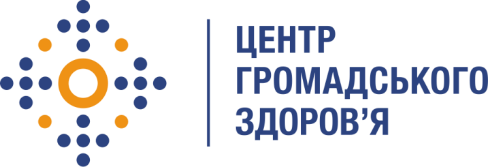 Державна установа 
«Центр громадського здоров’я Міністерства охорони здоров’я України» оголошує конкурс на відбір Начальника відділу комунікацій та інформаційно-роз’яснювальної роботи в рамках програми Глобального фонду по боротьбі зі СНІДом, туберкульозом та малярією.Назва позиції: Начальник відділу комунікацій та інформаційно-роз’яснювальної роботиІнформація щодо установи:Головним завданнями Державної установи «Центр громадського здоров’я Міністерства охорони здоров’я України» (далі – Центр є діяльність у сфері громадського здоров’я. Центр виконує лікувально-профілактичні, науково-практичні та організаційно-методичні функції у сфері охорони здоров’я з метою забезпечення якості лікування хворих на cоціально-небезпечні захворювання, зокрема ВІЛ/СНІД, туберкульоз, наркозалежність, вірусні гепатити тощо, попередження захворювань в контексті розбудови системи громадського здоров’я. Центр приймає участь в розробці регуляторної політики і взаємодіє з іншими міністерствами, науково-дослідними установами, міжнародними установами та громадськими організаціями, що працюють в сфері громадського здоров’я та протидії соціально небезпечним захворюванням.Основні обов'язки:Керівництво відділом комунікацій та інформаційно-роз’яснювальної роботи.Розробка та реалізація короткострокових і довгострокової комунікаційної стратегії Організації (PR-компаній).Впровадження інформаційної політики в сфері громадського здоров’я.Організація роботи з ефективного використання, розвитку наявних та пошуку нових каналів комунікації з цільовими групами.Формування технічного завдання та супровід тендерних процедур державних закупівель. Координація та контроль роботи підрядників (рекламні агенції, друкарні, продакшн студії).Планування, проведення та аналіз ефективності комунікаційних заходів.Контроль за наповненням корпоративного сайту, розбудова SMM.Розробка та реалізація заходів з підвищення впізнаванності Центру, як головної експертної установи в сфері громадського здоров’я.Аналіз та звітність за результатами комунікаційних заходів.Організація та контроль роботи зі зверненнями громадян, організація розробки нових каналів комунікації з громадянами.Формування та виконання бюджету Відділу комунікацій та інформаційно-роз’яснювальної роботи.  Вимоги до професійної компетентності:Повна вища Досвід роботи (за фахом) не менше 3 років на керівних посадах з маркетингу чи PR, бажано у медичній сфері.Навички роботи з графікою та дизайном.Досвід управління розробкою та супроводом роботи сайтів.Знання англійскої мови не нижче рівня В2.Повинен володіти, знати та використовувати:Сучасні комунікаційні компетенції.Законодавство України в сфері реклами та доступу до інформації. Інструменти просування у каналах класичного маркетингу (медіа, PR, івенти, зовнішня реклама).Інструменти веб-маркетингу (Google Adwords, SMM, Youtube, e-mail та інш.)Методи аналізу ефективності.Методи маркетингового аналізу.Резюме мають бути надіслані електронною поштою на електронну адресу: vacancies@phc.org.ua. В темі листа, будь ласка, зазначте: «07 – 2022 Начальник відділу комунікацій та інформаційно-роз’яснювальної роботи».Термін подання документів – до 21 січня  2022 року, реєстрація документів 
завершується о 18:00.За результатами відбору резюме успішні кандидати будуть запрошені до участі у співбесіді. У зв’язку з великою кількістю заявок, ми будемо контактувати лише з кандидатами, запрошеними на співбесіду. Умови завдання та контракту можуть бути докладніше обговорені під час співбесіди.Державна установа «Центр громадського здоров’я Міністерства охорони здоров’я України»  залишає за собою право повторно розмістити оголошення про вакансію, скасувати конкурс на заміщення вакансії, запропонувати посаду зі зміненими обов’язками чи з іншою тривалістю контракту.